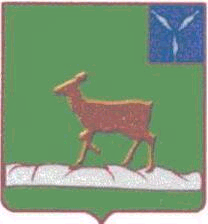 ИВАНТЕЕВСКОЕ РАЙОННОЕ СОБРАНИЕИВАНТЕЕВСКОГО МУНИЦИПАЛЬНОГО РАЙОНАСАРАТОВСКОЙ ОБЛАСТИДвенадцатое заседание РЕШЕНИЕ №24от 25 мая 2022 годас. ИвантеевкаО признании утратившим силу решения районного Собрания от 22.03.2017 г. №22 «О порядке ведения перечня видов муниципального контроля и органов местного самоуправления,уполномоченных на их осуществление»В соответствии с  Федеральным законом от 31.07.2020 г.  №248-ФЗ «О государственном контроле (надзоре) и муниципальном контроле в Российской Федерации», протестом прокуратуры района от 25.04.2022 года №49-2022 на решение районного Собрания «О порядке ведения перечня видов муниципального контроля и органов местного самоуправления, уполномоченных на их осуществление» и на основании статьи 19 Устава Ивантеевского муниципального района Ивантеевское районное Собрание  РЕШИЛО:1. Решение районного Собрания от 22.03.2017 г. №22 «О порядке ведения перечня видов муниципального контроля и органов местного самоуправления, уполномоченных на их осуществление» признать утратившим силу.2. Настоящее решение вступает в силу со дня подписания.Председатель Ивантеевскогорайонного Собрания               					 А.М. Нелин                            